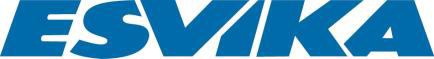 AVALDUS ARVELDUSE KORRA MUUTMISEKSOstja nimi:Ostu-Müügilepingu number:Soovin muuta:Maksetähtaega Krediidipiiri  Taotletav maksetähtaeg:	Taotletav krediidipiir:Soovin maksetähtaega muuta:	Soovin krediidipiiri muuta:Ajutiselt Püsivalt Ajutiselt     Püsivalt Põhjendus:Ostja seaduslik esindaja:/Nimi/	/Allkiri/	/Kuupäev/